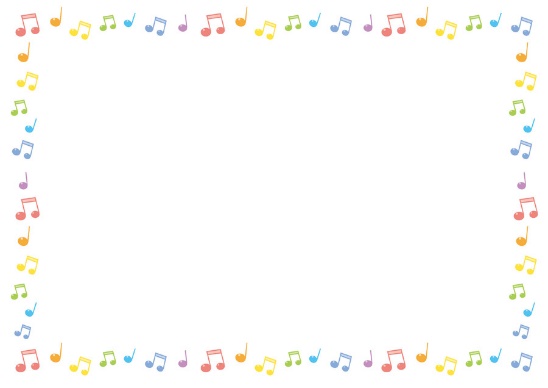 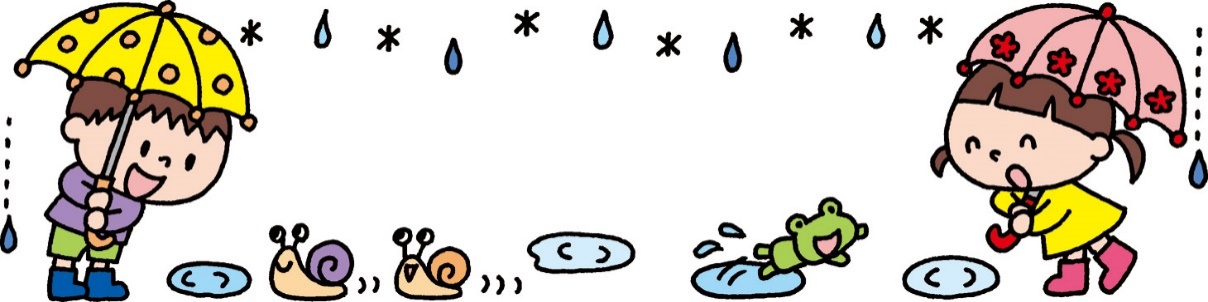 令和２年５月３１日(月)発行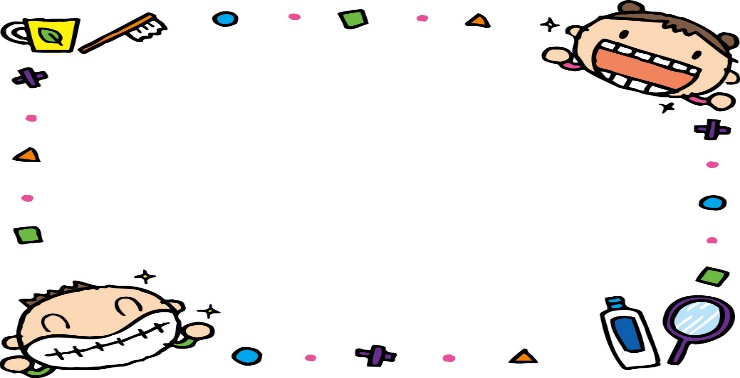 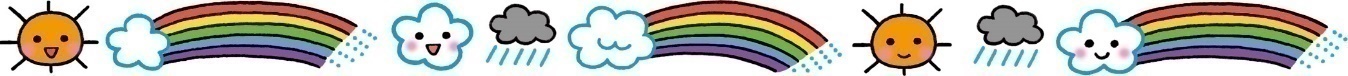 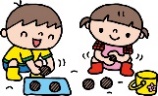 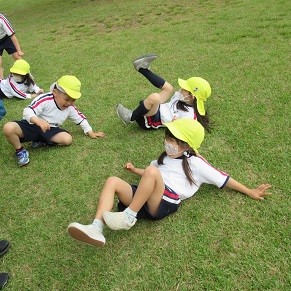 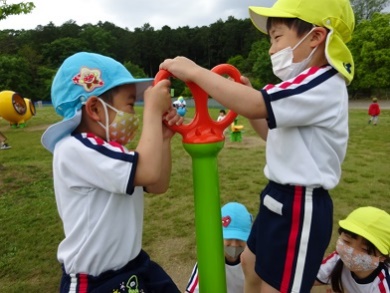 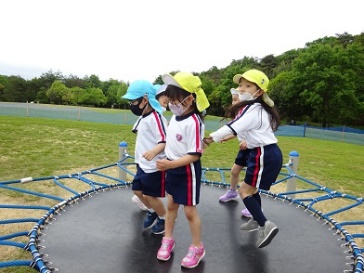 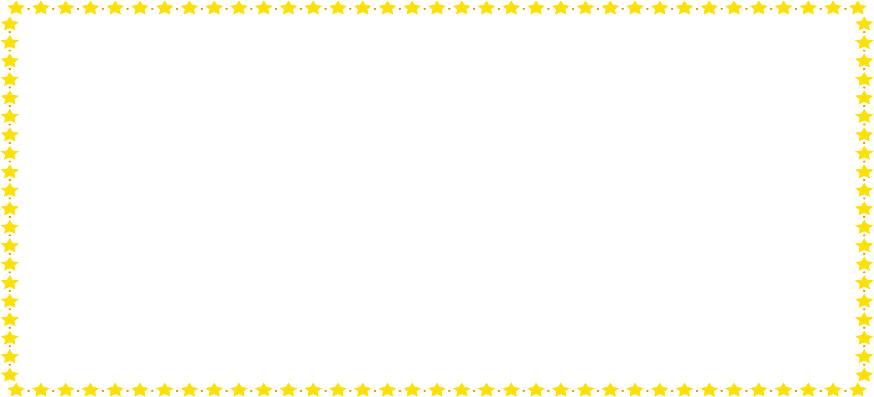 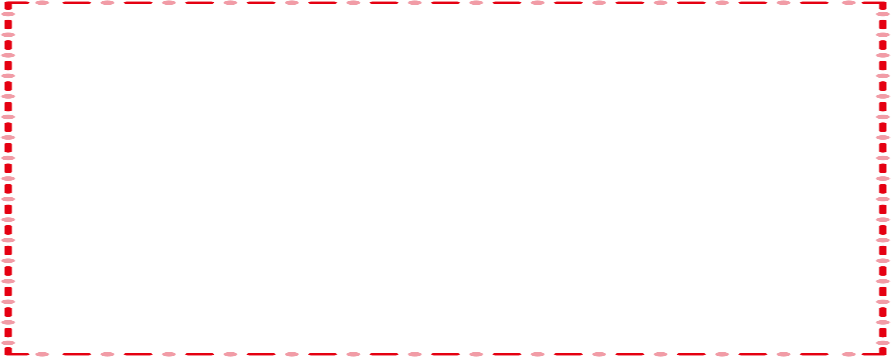 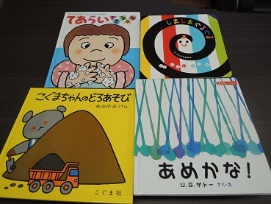 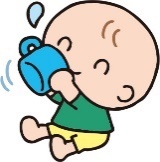 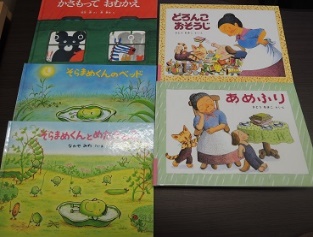 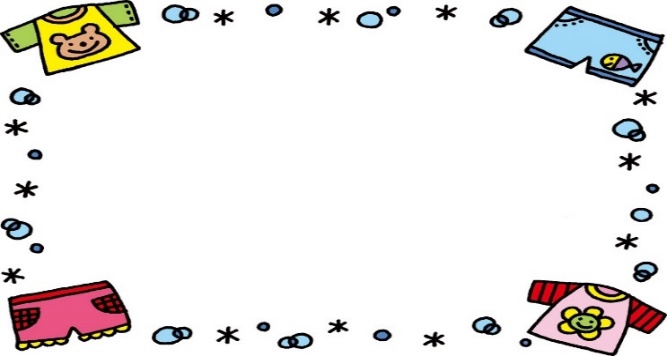 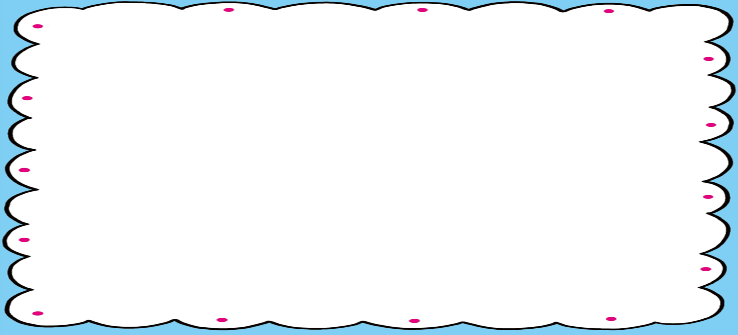 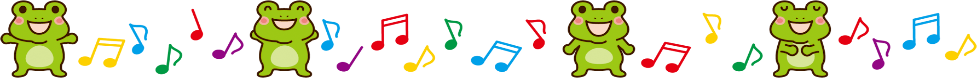 日月火水木金土１身体計測（１）安全点検２身体計測（３）３虫歯予防デー集会４体操教室（3.4.5）布団持ち帰り（0.1）身体計測（２）５一日保育６７どろんこ遊び開始身体計測（５）８学研教室（５）身体計測（０）９身体計測（４）１０学研教室（４）内科検診(14:00)１１体操教室（3.4.5）布団持ち帰り（2.3）１２半日保育(弁当）（14時降園）１３１４１５安全点検１６音楽教室（3.4.5）　　参観（４）１７国際文化理解教室（５）歯科検診（13:30）１８体操教室（3.4.5）布団持ち帰り（0.1）１９半日保育土曜日保育申請締め切り２０２１造形教室（５）２２学研教室（５）２３ぽかぽか２４学研教室（４）２５体操教室（3.4.5）　　参観（３）布団持ち帰り（2.3）２６一日保育（弁当）２７２８避難練習諸費用口座振替２９誕生日会（ゆりかご）３０音楽教室（3.4.5）　　参観（５）月末統計